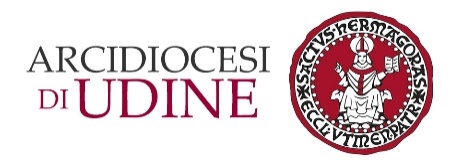 Comunicato stampaVenerdì 15 dicembre 2023, ore 20.30 – Udine, chiesa della Madonna della NeveMigranti cattolici in preghiera insieme all’Arcivescovo nella veglia d’Avvento«Rallegratevi sempre nel Signore, ve lo ripeto: rallegratevi. Il Signore è vicino» (Fil 4,4) è il tema che caratterizza l’ormai tradizionale momento di preghiera che vede riunirsi le comunità cattoliche immigrate nella chiesa della Madonna della Neve guidate da mons. Andrea Bruno MazzocatoÈ un appuntamento ormai tradizionale e molto atteso quello che, nell’imminenza del Santo Natale, vede le comunità cattoliche immigrate riunirsi insieme in preghiera guidate all’arcivescovo di Udine, mons. Andrea Bruno Mazzocato.Quest’anno la veglia di Avvento è in programma venerdì 15 dicembre alle 20.30, a Udine, nella chiesa della Madonna della Neve, in via Ronchi. L’iniziativa è promossa dall’Ufficio diocesano Migrantes e sarà incentrata sul tema «Rallegratevi sempre nel Signore, ve lo ripeto: rallegratevi. Il Signore è vicino» (Fil 4,4). Cuore della veglia di preghiera è il tempo di adorazione eucaristica, è infatti davanti all’Eucarestia che ogni persona si riconosce fratello e sorella, a prescindere dalla sua provenienza.